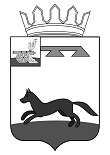 АДМИНИСТРАЦИЯ  МУНИЦИПАЛЬНОГО ОБРАЗОВАНИЯ«ХИСЛАВИЧСКИЙ РАЙОН» СМОЛЕНСКОЙ ОБЛАСТИП О С Т А Н О В Л Е Н И Еот 03 марта 2022 г.  № 068О внесении изменений в муниципальную программу «Обеспечение безопасности дорожного движения на территории муниципального образования «Хиславичский район» Смоленской области» Администрация муниципального образования «Хиславичский район» Смоленской области п о с т а н о в л я е т:Внести в муниципальную программу «Обеспечение безопасности дорожного движения на территории муниципального образования «Хиславичский район» Смоленской области», утвержденную постановлением Администрации муниципального образования «Хиславичский район» Смоленской области от 25.11.2015 № 333 (в ред. постановлений от 02.12.2016 № 487, от 16.11.2018 № 632),  следующие изменения:в Паспорте программы:цифру «17,0» заменить цифрой «560,859»объемы ассигнований муниципальной программы дополнить словами «2022 год – 543,859 тыс. рублей, из них за счет средств районного бюджета – 27,193 тыс. рублей; областного бюджета 516,666 тыс. рублей»в разделе 4 Паспорта программы:цифру «17,0» заменить цифрой «560,859»объем финансирования муниципальной программы дополнить словами «2022 год – 543,859 тыс. рублей, из них за счет средств районного бюджета – 27,193 тыс. рублей; областного бюджета 516,666 тыс. рублей»приложение № 2 дополнить пунктом 2.5 следующего содержания:Глава муниципального образования «Хиславичский район» Смоленской области                                                                                   А.В. ЗагребаевВизирование правового акта№ п/пНаименованиеИсполнительмероприятия    
Источник финан-сового   обеспече-ния (расшиф-ровать)Объем средств на реализацию муниципальной программы на отчетный год и плановый период (тыс. рублей)Объем средств на реализацию муниципальной программы на отчетный год и плановый период (тыс. рублей)Объем средств на реализацию муниципальной программы на отчетный год и плановый период (тыс. рублей)Объем средств на реализацию муниципальной программы на отчетный год и плановый период (тыс. рублей)Планируемое значение показателя реализации муниципальной программы на отчетный год и плановый периодПланируемое значение показателя реализации муниципальной программы на отчетный год и плановый периодПланируемое значение показателя реализации муниципальной программы на отчетный год и плановый период№ п/пНаименованиеИсполнительмероприятия    
Источник финан-сового   обеспече-ния (расшиф-ровать)всегоочередной финансовый год1-й год планового периода2-й год планового периодаочередной финансовый год1-й год планового периода2-й год планового периода1123456789101122.5оснащение кабинетов безопасности дорожного движения муниципальных образовательных организацийОтдел образования и молодежной политики Администрации МО «Хиславичский район» Смоленской областиобластной бюджетбюджет МО516,66627,193516,66627,193ъххх1хххОтп.: 1 экз. – в делоИсп.: К.В. АганинаТел.: 2-11-78« 03» марта .Отп.: 1 экз. – в делоИсп.: К.В. АганинаТел.: 2-11-78« 03» марта .Визы:О.В. Зайцева_____________________________________________ « 03» марта .Визы:Т.В. Ущеко_____________________________________________« 03» марта .